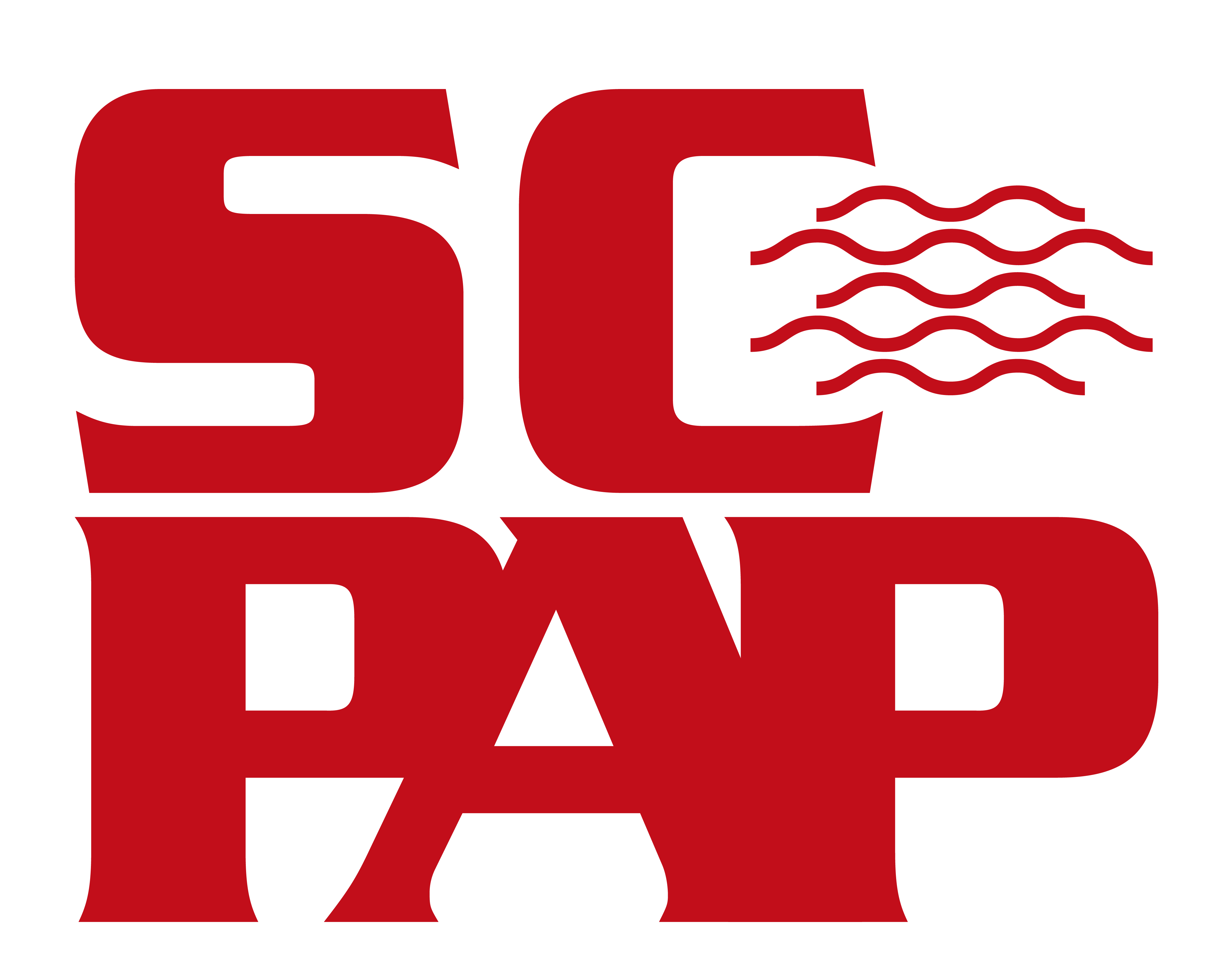 SPORT CLUB PLAVECKÝ AREÁL PARDUBICE,z.s.Jiráskova 2664, 530 02 PardubiceČestné prohlášeníJméno a příjmení:  ……………………………………………………………………………………………………………………..Datum narození:    ……………………………………………………………………………………………………………………..Bydliště/místo pobytu: ………………………………………………………………………………………………………………Jméno a příjmení zákonného zástupce/rodiče:…………………………………………………………………………..Čestně prohlašuji, že mé dítě:a)  je pravidelně testováno ve škole (název, adresa)……………………………………………………………………………………………………………………………………………………b)  bylo otestováno  na odběrovém místě (název, adresa)…………………………………………………………………………………………………………………………………………………….c)  provedl jsem si sám POC antigenní test určený pro testování laickou osobou (název, typ testu)………………………………………………………………………………………………………………………………………….............Výsledek mého testu na stanovení přítomnosti antigenu viru SARS-CoV-2 byl negativní.Datum  testu	Místo testu	     Podpis rodiče/zák. zástupce……………………………………	……………………………………	     ……………………………………..……………………………………	……………………………………	     ……………………………………..……………………………………	……………………………………	     ……………………………………..Poučení:Údaje uvedené v tomto čestném prohlášení budou zpracovány na základě Mimořádného opatření Ministerstva zdravotnictví č. j. MZDR 47828/2020-25/MIN/KAN ze dne 22. 3. 2021.Účelem zpracování je vytváření bezpečného a zdraví neohrožujícího pracovního prostředí na pracovišti a přijímání opatření k předcházení rizikům a vytváření bezpečných pracovních podmínek.